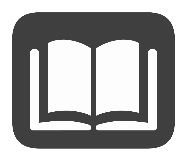 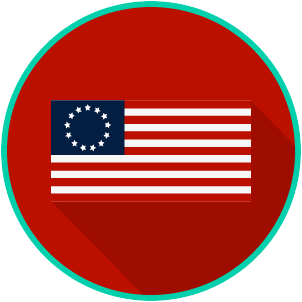 Reading: Weaknesses of the Articles of ConfederationBenchmark Clarification: Students will identify the weaknesses of the government under the Articles of Confederation (i.e., Congress had no power to tax, to regulate trade, or to enforce its laws; the national government lacked a national court system [judicial branch] and central leadership [executive branch]; and changes to the Articles required unanimous consent of the 13 states).Reading TaskResponseWhat ideas are presented in the reading?What is the central idea of the reading?Select two words or phrases that support the central idea.How might this reading connect to your own experience or something you have seen, read, or learned before?What were the weaknesses of the Articles of Confederation?Which weakness do you think was the most important and why? 